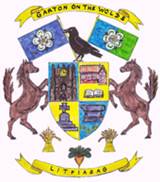 Garton on the Wolds Parish Councilgartonparishcouncil.eastriding.gov.ukClerk:  Catherine Simpson, 19 Princess Road, Market Weighton, York, YO43 3BX26th January 2024Dear CouncillorYou are hereby summoned to attend a meeting of Garton on the Wolds Parish Council at 19:15 on Thursday the 1st of February in the school, Station Road, Garton on the Wolds.Members of the public are welcome to attend the meeting and may address the council during the Public Participation period.  An agenda for the meeting is shown below.Yours sincerelyCatherine Simpson	Catherine SimpsonClerk of the CouncilAGENDAWelcome & recording declaration.Public Open Forum – to note that the meeting is temporarily suspended for a period of up to 15 minutes to allow for a period of public participation during which members of the public may address the Council on any matter affecting the parish.  Please note that this is not a period for discussion.To receive apologies and approve reasons for absence.Declarations of Interest:To record declarations of Pecuniary/non-pecuniary interests by any member of the Council in respect of the agenda items listed below.  Members declaring interests should identify the agenda item and type of interest being declared.To note dispensations given to any member of the Council in respect of the agenda items listed below:Co-option: to fill the remaining vacancies.Minutes:To discuss any issues or observations from the minutes of the following meeting(s)11th January 2024To adopt the minutes from the above meeting as a true recordFinance: To approve the payments noted on the Payment Schedule.To approve the accounts for January and sign the bank reconciliation.To declare that due to its income & expenditure falling below £25,000 Garton on the Wolds Parish Council be exempt from external audit for the year ending 31st March 2024.To receive an update om the change of bank signatories.To receive reports / discuss the following issues:Village maintenance: to receive updates on the following:Highways: to receive updates on the following:Community speed watch initiative – to receive an update. To receive an update on the Church View footpath.Planning: to approve or otherwise the planning applications listed below:Telephone box & defibrillator:To receive the monthly inspection report.To discuss possible sponsorship of the defibrillator with respect to replacement consumables etc.Outdoor spaces: To agree the quotation for the installation of the replacement bench.To agree the purchase of a replacement Yorkshire flag.External meetings: to receive reports from if applicable.Possible purchase of land: to receive an update from the Clerk.Electric vehicle charging point(s): to discuss the response to ERYC’s consultation on electric vehicle charging. Trees: to receive a report following the village walkabout on the proposed location and species of the new trees.VE Day 80 years commemoration – to discuss ideas for marking this occasion.Devolution: to discuss the public consultation.Administration: to review the following:Scheme of PublicationData Protection PolicyCode of ConductGeneral Risk AssessmentManagement Risk AssessmentSnow & ice Risk AssessmentPond Risk AssessmentProtocol for the laying of the Poppy WreathCorrespondence – for information purposes only.Councillors’ exchange and agenda items for next meetingTo note that the next meeting will take place on the 7th March 2024 in the school, Station Road.